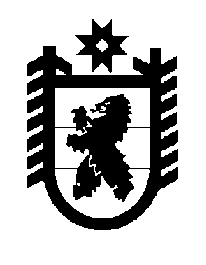 Российская Федерация Республика Карелия    ПРАВИТЕЛЬСТВО РЕСПУБЛИКИ КАРЕЛИЯРАСПОРЯЖЕНИЕот  3 июля 2018 года № 444р-Пг. Петрозаводск Рассмотрев предложение Министерства имущественных и земельных отношений Республики Карелия, учитывая решение Совета Лахденпохского муниципального района от 16 ноября 2017 года 
№ 33/265-6 «Об утверждении перечня имущества, предлагаемого 
к передаче из государственной собственности Республики Карелия 
в муниципальную собственность Лахденпохского муниципального района»,  в соответствии с Законом Республики Карелия от 2 октября 
1995 года № 78-ЗРК «О порядке передачи объектов государственной собственности Республики Карелия в муниципальную собственность и порядке передачи объектов муниципальной собственности в государственную собственность Республики Карелия» передать в муниципальную собственность Лахденпохского муниципального района от государственного бюджетного учреждения здравоохранения Республики Карелия «Сортавальская центральная районная больница» государственное имущество Республики Карелия согласно приложению 
к настоящему распоряжению.
           Глава Республики Карелия                                                              А.О. ПарфенчиковПеречень государственного имущества Республики Карелия, передаваемого 
в муниципальную собственность Лахденпохского муниципального района____________________Приложение к распоряжению Правительства Республики Карелия от  3 июля 2018 года № 444р-ПНаименование 
имущества Адрес местонахождения имуществаИндивидуализирующие характеристики имуществаПомещения:1-й этаж – № 1, 2, 3, 4, 5, 6, 7, 8, 9, 23, 24, 27, 28, 29;2-й этаж – № 1, 2, 3, 4, 5, 6, 7, 8, 9, 10, 11, 12, 13, 14, 15, 16, 17, 36;подвал – № 1, 2, 3, 4, 5, 12, 13, 14, 15, 16, 17, 18г. Лахденпохья, 
ул. Ленина, д. 21нежилые, 
общая площадь 577,7 кв. м, кадастровый номер здания 10:12:0010208:28